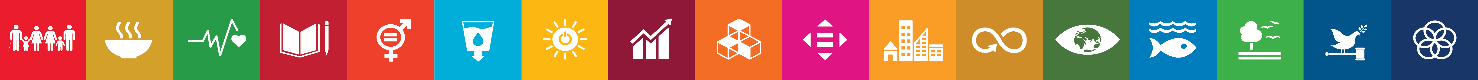 Nombre del IndicadorMétodo de cálculoSentido esperadoFrecuencia mediciónUnidad de medidaLínea baseLínea basemetasmetasseptiembreseptiembreSemaforizaciónSemaforizaciónSemaforizaciónNombre del IndicadorMétodo de cálculoSentido esperadoFrecuencia mediciónUnidad de medidavalorañoMeta del cicloMeta del añoactividades%cumplimiento% de mujeres atendidas en el Instituto.mujeres atendidas en el Instituto/ mujeres registradas para atención*100AscendenteAnual%ND20202040204020401020-20390-1019% de servicios ofrecidos a las mujeres del municipio.servicios ofrecidos a las mujeres del municipio/servicios registrados*100AscendenteAnual%ND20208884-70-3% de asesorías jurídicasasesorías jurídicas realizadas/asesorías programadas*100AscendenteMensual%ND20201201440146121.66%12060-1190-59% de atenciones psicológicasatenciones psicológicas realizadas/ atenciones programadas*100AscendenteMensual  %ND202050600145190%5025-490-24% de acompañamientos jurídicosacompañamientos jurídicos realizados/acompañamientos solicitados*100AscendenteMensual%ND202089610125%84-70-3% de comunidades visitadascomunidades visitadas/ comunidades programadas*100AscendenteMensual%ND2020171100%1-0% de atención de mujeres en los módulos del IMMatención de mujeres en los módulos del IMM/atención solicitada*100AscendenteMensual%ND2020nanananananana% de canalizaciones a programas del DIFcanalizaciones a programas del DIF/canalizaciones solicitadas*100AscendenteMensual%ND20202242100%210% de mujeres participando en el curso de defensa personalmujeres participando en el curso de defensa personal/mujeres registradas*100AscendenteSemestral%ND2020121-0% de programas de sensibilización y capacitación realizados.programas de sensibilización y capacitación realizados/programas registrados*100AscendenteAnual%ND202033321% de videoconferencias o conferencias realizadas.videoconferencias o conferencias realizadas/ videoconferencias o conferencias programadas*100AscendenteMensual%ND20201103300%1-0% de cartas de compromiso de respeto a los derechos de las mujeres firmadascartas de compromiso firmadas/cartas programadas*100AscendenteAnual%ND202036363613-350-12% de violentometros entregados a comercios.violentometros entregados a comercios/ violentometros programados*100AscendenteAnual%ND202010010010050-990-49% de acciones realizadas para Implementar la estrategia para la Igualdad y la Erradicación de la Violencia de Género.acciones realizadas para Implementar la estrategia/ acciones programadas*100AscendenteAnual%ND20206663-50-2% de mujeres en situación de violencia resguardadas.mujeres en situación de violencia resguardadas/mujeres registradas para resguardo*100AscendenteAnual%ND202022210% de servidores públicos capacitadosservidores públicos capacitados/ servidores públicos programados para capacitación*100AscendenteAnual%ND202017017017085-1690-84% de mujeres incluidas en proyectos productivos y actividades económicas de baja inversiónmujeres incluidas en proyectos productivos/ mujeres registradas en proyectos productivos*100AscendenteAnual%ND202020202010-190-9% de capacitaciones de prevención de embarazo en adolescentes realizadascapacitaciones de prevención de embarazo en adolescentes realizadas/capacitaciones programadas*100AscendenteTrimestral %ND20201300%1-0% de campañas para promover la igualdad y no discriminacióncampañas para promover la igualdad y no discriminación realizadas/campañas programadas*100AscendenteSemestral %ND2020121-0% de campañas para promover la participación de las mujeres en labores de pacificación, resolución de conflictos y construcción de pazcampañas para promover la participación de las mujeres en labores de pacificación realizadas/campañas programadas*100AscendenteSemestral%ND2020121-0% campañas realizadas para difundir una concepción integral de la salud de las mujerescampañas realizadas para difundir una concepción integral de la salud de las mujeres/ campañas programadas*100AscendenteAnual%ND202022210% material impreso de la campaña de promoción de los servicios de salud entregado.material impreso de la campaña entregado/material programado para entrega*100AscendenteMensual %ND2020140980255182.14%14070-1390-69% material impreso de Campañas informativas sobre los programas de cuidado de infantes y familiaresmaterial impreso de la campaña entregado/material programado para entrega*100AscendenteMensual %ND2020140980265189.28%14070-1390-69% de acciones para que mujeres, niñas y adolescentes permanezcan en el sistema educativo.acciones para que mujeres, niñas y adolescentes permanezcan en el sistema educativo/acciones programadas*100AscendenteAnual%ND20205553-40-2% de personas alcanzadas con la campaña.personas alcanzadas con la campaña/personas programadas*100AscendenteMensual %ND20202016022110%2010-190-9% de reproducción de video realizadosreproducción de video realizados/reproducciones programadas*100AscendenteMensual%ND202088022275%84-70-3% de becas de nivel medio superior y superior entregadasbecas de nivel medio superior y superior entregadas/becas programadas para entrega*100AscendenteAnual%ND20201010105-90-4% de escuelas con capacitación sobre proyecto de vida y maternidad/ paternidad responsable.escuelas con capacitación/ escuelas programadas capacitación*100AscendenteBimestral %ND2020151-0% de participantes en curso sobre huertos caserosparticipantes en curso sobre huertos caseros/participantes programados*100AscendenteAnual%ND2020111-0